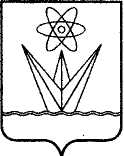 АДМИНИСТРАЦИЯ ЗАКРЫТОГО АДМИНИСТРАТИВНО – ТЕРРИТОРИАЛЬНОГО ОБРАЗОВАНИЯ  ГОРОДА ЗЕЛЕНОГОРСКА КРАСНОЯРСКОГО КРАЯП О С Т А Н О В Л Е Н И Е	04.02.2019                     г. Зеленогорск                             № 15-пО временном прекращении движения транспортных средств на участкахавтомобильных дорог общего пользованияместного значения города Зеленогорска В связи с проведением на территории г. Зеленогорска регионального этапа эстафеты огня XXIX Всемирной зимней универсиады 2019 года, в соответствии с Федеральными законами от 10.12.1995 № 196-ФЗ 
«О безопасности дорожного движения», от 06.10.2003 № 131-ФЗ «Об общих принципах организации местного самоуправления в Российской Федерации», от 08.11.2007 № 257-ФЗ «Об автомобильных дорогах и о дорожной деятельности в Российской федерации и о внесении изменений в отдельные законодательные акты Российской Федерации», Законом Красноярского края от 24.05.2012 № 2-312 «О временных ограничении или прекращении движения транспортных средств по автомобильным дорогам регионального или межмуниципального, местного значения в границах населенных пунктов на территории Красноярского края», постановлением Правительства Красноярского края от 18.05.2012 № 221-п «Об утверждении Порядка осуществления временных ограничения или прекращения движения транспортных средств по автомобильным дорогам регионального или межмуниципального, местного значения на территории Красноярского края», на основании Устава города,ПОСТАНОВЛЯЮ:Временно прекратить 11.02.2019 движение транспортных средств на участках автомобильных дорог общего пользования местного значения 
г. Зеленогорска (далее – дороги) на время проведения регионального этапа эстафеты огня XXIX Всемирной зимней универсиады 2019 года (далее – эстафета) с 16 часов 00 минут до 19 часов 30 минут по улице Набережная на участке от дома № 46 по улице Набережная до пересечения с улицей Мира, по улице Мира от пересечения с улицей Набережная до пересечения с улицей Калинина, по улице Бортникова от пересечения с улицей Мира до пересечения с улицами Ленина и Строителей.Допускать проезд машин скорой медицинской помощи, пожарных машин, машин сопровождения эстафеты.Перекрыть большегрузным транспортом (автобусами) 11.02.2019 с 16 часов 00 минут до 19 часов 30 минут следующие улицы, проезды и выезды:улица Набережная в районе дома № 46 в обоих направлениях;улица Набережная в районе Обелиска «Воинам Великой Отечественной войны»;улица Парковая перед перекрестком с улицей Набережная;улица Ленина перед перекрестком с улицей Набережная;улица Советская в районе Аллеи Победы;улица Мира в районе дома № 17;улица Бортникова перед въездом на центральную площадь;проезд между улицами Парковая и Набережная в районе дома № 48 по улице Набережная;проезд между улицами Бортникова и Набережная в районе дома 
№ 18 по улице Набережная;выезд на улицу Набережную между домом № 2 по улице Энергетиков и домом № 26 по улице Набережная.Предоставить большегрузный транспорт (автобусы) для перекрытия улиц, проездов и выездов, указанных в пункте 2 настоящего постановления, следующим организациям:Унитарным муниципальным автотранспортным предприятием 
г. Зеленогорска – 7 единиц;Управлением образования Администрации ЗАТО г. Зеленогорска – 
2 единицы;Муниципальным казенным учреждением «Комитет по делам физической культуры и спорта города Зеленогорска» – 2 единицы. Движение автотранспорта на время прекращения движения транспортных средств на участках дорог, указанных в пункте 1 настоящего постановления, осуществлять по улицам Парковая, Заводская, Строителей, Бортникова, Калинина, Комсомольская.Муниципальному унитарному предприятию «Комбинат благоустройства» г. Зеленогорска обеспечить 11.02.2019 установку до 
16 часов 00 минут и демонтаж после 19 часов 30 минут дорожных знаков, ограничивающих движение транспортных средств, в местах в соответствии с пунктом 2 настоящего постановления.Муниципальному унитарному предприятию «Комбинат благоустройства» г. Зеленогорска обеспечить:Установку дорожных знаков, ограничивающих стоянку транспортных средств, до 9 часов 00 минут 06.02.2019 и демонтаж после 
19 часов 30 минут 11.02.2019 в парковочных карманах проезда между улицами Парковая и Набережная в районе дома № 44 по улице Набережная в обоих направлениях.Установку дорожных знаков, ограничивающих стоянку транспортных средств, 11.02.2019 до 8 часов 00 минут и демонтаж после 
19 часов 30 минут в следующих парковочных карманах:по улице Набережная в районе Городского сквера, в районе дома 
№ 2 ул. Энергетиков и в районе дома № 18;по улице Мира в районе домов № 6, № 10, № 14, № 15;по улице Бортникова в районе дома № 1.Предложить Отделу МВД России по ЗАТО г. Зеленогорск оказать содействие в обеспечении общественного порядка и безопасности граждан при проведении эстафеты, а также обеспечение безопасности дорожного движения и перекрытия движения транспортных средств в соответствии с пунктом 1 настоящего постановления.Отделу городского хозяйства Администрации ЗАТО 
г. Зеленогорска:совместно с ОГИБДД Отдела МВД России по ЗАТО г. Зеленогорск решить вопрос об изменении маршрутов движения автотранспорта по городу на период проведения эстафеты, а также проинформировать об этом жителей города, организации и индивидуальных предпринимателей, осуществляющих пассажирские перевозки;в течение 3 рабочих дней со дня подписания настоящего постановления направить в ОГИБДД Отдела МВД России по ЗАТО 
г. Зеленогорск уведомление о временном прекращении 11.02.2019 движения транспортных средств на участках дорог;не позднее, чем за 5 календарных дней до начала временного прекращения движения на участках дорог информировать пользователей дорог путем размещения информации на официальном сайте Администрации ЗАТО г. Зеленогорска в информационно-телекоммуникационной сети «Интернет» www.zeladmin.ru, в газете «Панорама» о введении временного прекращения движения в соответствии с настоящим постановлением.Муниципальному казённому учреждению «Служба единого заказчика-застройщика» проинформировать о месте и времени проведения эстафеты организации, обслуживающие территории, на которых будут проводиться указанные мероприятия.Настоящее постановление вступает в силу в день, следующий за днем его официального опубликования в газете «Панорама».Контроль за исполнением настоящего постановления возложить на первого заместителя Главы ЗАТО г. Зеленогорска по жилищно-коммунальному хозяйству, архитектуре и градостроительству.Глава ЗАТО г. Зеленогорска                                                       М.В. Сперанский